Sermon Notes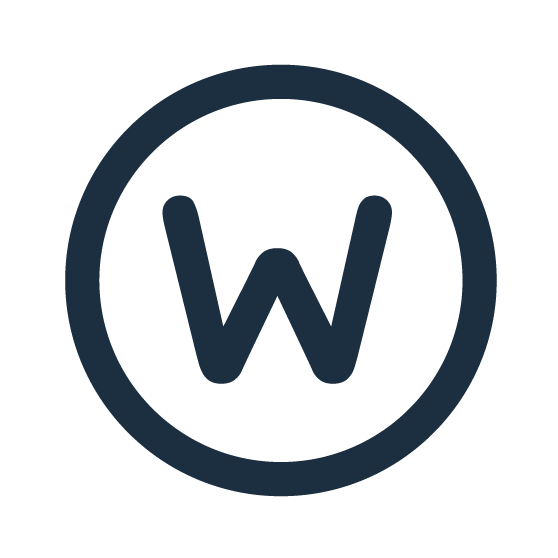 Focused Through the GauntletPastor David WoodAugust 25, 20192 Timothy 1:1-123 Keys to follow while running the gauntletHolding to the promise v.1-2What promise? LifeThis Promise is 2-FoldHeaven EarthRemembering where we came from v.3-6Give ThanksPray for othersTake a breathFocusing on God 7-12When it gets bad, you can chose to focus on…Fear v.7	or	Holy SpiritShame v.8	or	Grace v.9Death v.10	or	Gospel .10Sermon NotesFocused Through the GauntletPastor David WoodAugust 25, 20192 Timothy 1:1-123 Keys to follow while running the gauntletHolding to the promise v.1-2What promise? LifeThis Promise is 2-FoldHeaven EarthRemembering where we came from v.3-6Give ThanksPray for othersTake a breathFocusing on God 7-12When it gets bad, you can chose to focus on…Fear v.7	or	Holy SpiritShame v.8	or	Grace v.9Death v.10	or	Gospel .10Sermon NotesFocused Through the GauntletPastor David WoodAugust 25, 20192 Timothy 1:1-123 Keys to follow while running the gauntlet_______________ to the promise v.1-2What ___________? ___________This Promise is 2-Fold_____________________________________ where we came from v.3-6Give ___________Pray for ___________Take a __________________________ on God 7-12When it gets bad, you can chose to focus on…___________v.7	or	___________  ___________v.7___________v.8	or	___________v.9___________v.10	or	___________.10Sermon NotesFocused Through the GauntletPastor David WoodAugust 25, 20192 Timothy 1:1-123 Keys to follow while running the gauntlet_______________ to the promise v.1-2What ___________? ___________This Promise is 2-Fold_____________________________________ where we came from v.3-6Give ___________Pray for ___________Take a __________________________ on God 7-12When it gets bad, you can chose to focus on…___________v.7	or	___________  ___________v.7___________v.8	or	___________v.9___________v.10	or	___________.10